«Изменение имен существительных по падежам.Общее понятие о склонении.»Тип урока: урок формирования новых знаний.Цель урока:- дать первоначальное представление о склонении имён существительных.Задачи: обучающие: Создать условия для «открытия» учащимися понятия склонение имён существительных: познакомить учащихся с понятием «падеж», с  названиями падежей, шестью парами падежных вопросов, способами определения падежей, дать понятие  склонения имён существительных как изменения окончаний по вопросам или падежам.развивающие: формировать критическое мышление учащихся, умение  ставить вопросы, анализировать и сравнивать, обобщать полученные знания и делать выводы, развивать деятельностные умения (уметь действовать по алгоритму); формирование учебно-познавательной деятельности; формирование готовности учащихся к разным видам интеллектуальной деятельности;развитие речи, умения слушать.развитие внимания и орфографической зоркости;развитие умения на основе наблюдений делать выводы, формулировать правил; развитие интереса к предметувоспитательные: создать условия для воспитания культуры общения в паре, группе со сверстниками, воспитывать любовь к русскому языку. - воспитание навыка самостоятельной работы; воспитание навыка работы в парах;воспитание самостоятельности, аккуратности, усидчивости, целеустремленности.Метапредметные результаты.Регулятивные УУД: определять и формулировать цель деятельности на уроке; проговаривать последовательность действий на уроке; учиться высказывать свое предположение на основе работы с материалом учебника; учиться работать по предложенному плану.Познавательные УУД: ориентироваться в учебнике, находить ответы на вопросы в тексте; делать выводы в результате совместной работы.Коммуникативные действия: оформлять свои мысли в устной и письменной форме; учиться работать в паре; развивать умение договариваться, распределять роли, осуществлять совместный поиск решения.Личностные результаты: осознавать роль языка и речи в жизни людей; пробудить познавательную активность.Оборудование: учебники русского языка Т.Г.Рамзаевой, таблица “Изменение имен существительных по падежам”, карточки для самостоятельной  работы и для  работы в паре.Методы обучения: объяснительно-иллюстративный; частично-поисковый. Формы организации познавательной деятельности: индивидуальная, работа в парах, дифференцированная работа, учебный диалог, фронтальнаяОборудование: мультимедийное оборудование, ноутбук, презентация урока, таблица “Падежи имени существительных»                                                  Ход урока:Орг. Момент. Эмоциональный настрой                 Придумано кем-то просто и мудро                При встрече здороваться «Доброе утро».                «Доброе утро – солнцу и птицам»,                «Доброе утро – улыбчивым лицам».                 И каждый становится добрым, доверчивым                                                                                                                                                                                                                                                                                                                                                                                                    Доброе утро длится до вечера.                Ты скажешь человеку: «Здравствуйте!»                 Здравствуйте! – улыбнётся он в ответ.                  И, наверное, не пойдёт в аптеку,                  И здоровым будет много лет! Сегодня   мы отправимся в трудное, но увлекательное путешествие по  морю русского языка. Закончится наше путешествие на замечательном острове Грамматики. Но чтобы добраться до него, нам необходимо выполнить много заданий. Я надеюсь, что девизом нашей работы станет пословица кабардинского народа: «Ум человеку, крылья птице даны, чтобы вечно ввысь стремиться». СЛАЙД 22.   Актуализация знаний. Повторение пройденного материала.-  наш остров Грамматики находится в море русского языка. имМинутка чистописания и работа по совершенствованию навыка орфографической зоркости- Чтобы оказаться на острове, нам необходима волшебная палочка. И она есть у каждого из вас. Это ваша ручка. Откройте тетради, возьмите ручки, запишите «Число. Классная работа» (запись на доске) СЛАЙД3Море знаний нас ждетВолны открытий зовут.Какие волны на море? Напишите их  в воздухе .Какую букву вам напоминают волны? (М)- Давайте пропишем ее и соединения с буквой Мм, и наше путешествие начнётся.СЛАЙД 4Нас ждет море. На чем же мы отправимся в путь? Конечно же на корабле. (показ фрагмента мультфильма).СЛАЙД5 Помните о том, что мы плывем к острову- Прочтите строки. (запись на доске)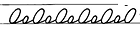 Остро… на м…ре л…ж…т.
         Гра… на острове ст…ит.-  Из какого произведения эти строки? Кто его написал? (Эти строки из сказки А.С.Пушкина «Сказка о царе Салтане, о сыне его славном и могучем богатыре князе Гвидоне и о прекрасной царевне Лебеди) СЛАЙД 6- Ребята, в данных словах пропущены орфограммы.  Какими правилами мы воспользуемся, чтобы вставить пропущенные орфограммы? (Правило на проверку безударной гласной, парной согласной, правописание орфограмм «жи-ши».)- Вставьте пропущенные орфограммы, подобрав проверочные слова.- Спишите это двустишие без ошибок. (взаимопроверка в парах.)СЛАЙД 7Работа по выполнению синтаксического разбора предложения-  выполните  синтаксический разбор первого предложения. (комментирует один ученик.)Словарная работа-  В этом тексте есть словарное слово. Как вы думаете – какое? Слово «остров» — словарное. Как вы думаете почему? (Простановка  ударения, подчёркивание второй безударной гласной в слове. Слово «остров» — словарное, так как вторая гласная «о» является непроверяемой безударной гласной, которую необходимо запомнить)- Запомните написание этого слова, запишите его в тетради.- На чем мы отправились  в путь? (на корабле)Корабль – это тоже словарное слово (запись на доске).   Кто самый главный на корабле? (капитан) – записать на доске. СЛАЙД 8По вариантам: 1 вариант – выполнить звукобуквенный анализ слова КОРАБЛЬ (проверка)2 вариант- разделить слово КАПИТАН на слоги и разобрать по составу (проверка) Составьте и запишите в тетрадь предложение с любым из этих слов.(проверка самостоятельной работы 1-2 учеников)На нашем корабле сегодня будет командовать не совсем обычный капитан! О ком  эти строки: Я ползу к себе домойВ норке  я живу речной.У меня есть две клешниОчень цепкие они (краб) . СЛАЙД 9Обобщение знаний об имени существительном. Постановка проблемы. -На какие вопросы отвечают слова, записанные на доске? (кто?что?)-к какой части речи они относятся ?(имя существительное).Что еще про эти существительные вы можете сказать?(мужского рода, одушевленные и неодушевленные)- Сейчас мы обобщим знания об имени существительном и соберём их воедино в этой карточке. Наша задача вставить пропущенные слова, дополняя утверждения или выбирать правильный ответ путем подчеркивания. (работа  в парах)                                                   КарточкаВставь пропущенные (недостающие слова), подчеркни нужное:- При выполнении работы, учащиеся затрудняются в ответе, как еще изменяются имена существительные.- Перед нами встала проблема. Мы не знаем, как еще могут изменяться имена существительные. В ходе дальнейшего нашего путешествия нам и предстоит это узнать. Но, перед тем, как продолжить наше путешествие к острову открытий, мы немного отдохнем.Физминутка  («Морядка») СЛАЙД 103. Сообщение темы и цели урока.- Испытания волшебного острова продолжаются. Капитан   корабля делал записи во время нашего путешествия, но пока мы с вами выполняли зарядку, налетел ветер и забрал с собой несколько слов из записей капитана. Давайте поможем и вернём слова в текст. СЛАЙД 11Проверка осуществляется через прочтение получившегося текста и через показ восстановленного текста на экране компьютера
 Ученики  выполняет работу на карточках, вставляют слова (самостоятельно)«Волшебный остров – это цель нашего путешествия. Такого острова нет на карте. Подойти к волшебному острову очень непросто. Подводные скалы охраняют остров от путешественников, а над островом сгущается туман. Но нас это не пугает, потому что на этом острове ждёт нас открытие нового знания.»
- Что же мы с вами сейчас делали?  (Мы вставляли слово «остров», изменяя его форму.) ВЫВОД: Имена существительные изменяют свои окончания, когда оказываются в предложении рядом с другими словами и отвечают на разные вопросы. - Продолжите высказывания:  Имена существительные могут отвечать на вопросы: кто?, что?, кого?, чего?, кому?, чему?, кого?, что?, кем?, чем?, о ком?, о чём?При изменении существительного по вопросам изменяется его ………                                                                                                       окончаниеОпределение темы урока- Кто из вас может определить тему урока?- А вы знаете, что в русском языке эту длинную фразу можно заменить одним словом? Хотите узнать это слово?
- Изменение формы слова другими словами называется склонением или изменением слова по падежам.- Сейчас, вы только что изменили существительное остров по падежам. Где же падежи, скажете вы, ведь изменяли существительные по вопросам? - Дело в том, что у каждого из этих вопросов есть свой хозяин- Падеж.А изменение существительных по падежам – это Склонение. СЛАЙД 12
- А это и есть тема нашего урока. (Чтение темы урока с.31) СЛАЙД 134. Работа над новым материалом. СЛАЙД 14- Каждый падеж имеет своё название и сокращённое обозначение.- Каждый падеж имеет свои вопросы. СЛАЙД  15 - Послушайте сказку Е.Мережинской  «Откуда пошли названия падежей» СЛАЙД 16Он ещё не родился, а уже думали, какое имя ему дать, и решили назвать — именительный.Родился — стал родительный. Это имя ему ещё больше понравилось.     Но он был малышом, ему всё давали, и он стал дательным.Но он был ещё и большим озорником, за всякие проделки его винили, и он стал винительным.Потом подрос, стал творить добрые дела и называться стал  творительным.Он всем предлагал свою помощь, о нём заговорили и назвали теперь предложным.Мультфильм про краба «Падежи» СЛАЙД 17 (на доске прикрепляются изображения героев с кратким обозначением падежа и падежными вопросами)Учебник стр.34 (чтение правила) СЛАЙД 18- Прочитайте текст. (про краба на карточках)Я с крабом подружиться
мечтаю очень-очень!
Я под водой кружился,
нырял, почти до ночи…
И вот, увидев краба,
протягиваю руку…
Ах, если б знал, да кабы,
Как сильно рад он другу,
Тогда бы я не взвыл,
и с крабом — не дружил.Возле самой кромки моря,
На песчаном берегу,
Краб копался в местной флоре —
Он искал себе еду.
Но, скучающие дети,
Развлечения искали,
И у моря заприметив,
Краба быстренько поймали!
Посадили  в банку краба,
Побежали за водой,
Хорошо, что чей-то папа
Отпустил его домой.
Краб теперь на пляж не ходит,
Краб теперь стал поумней,
И теперь еду находит,
Там где рядом нет людей!- Подчеркните формы существительного краб - Ставьте к слову краб вопросы, выделяя окончания.-Определите падеж (пользуйтесь таблицей на доске, на экране и у каждого на парте)Коллективная работа по таблице.- Рассмотрите ещё одну таблицу. У каждого падежа  есть своё слово – подсказка.СЛАЙД 18Можно запомнить стих: Иван Рубил Дрова Варвара Топила Печь СЛАЙД  19Мы сделаем свою «запоминалку»-цветок и вклеим его в наши интерактивные тетради. (шаблоны на парте у каждого)Повторим названия падежей и их вопросы.– Для чего нужны вопросы?– При помощи вопросов падежей слово изменяет свое окончание.– Каждый из нас сегодня моряк.– Изменим окончание существительного «моряк» и «лодка» по вопросам падежей.(запись на доске и  в тетрадь) СЛАЙД 20ФИЗМИНУТКАСущ.мужского рода –хлопаемСущ.женского рода – топаемСуш.среднего рода – приседаем Зима, мороз, лужа, снег, дождь,  окно,  ветер, небо, туча, облако, ковёр.  5.Первичное закрепление. СЛАЙД 21 Волны тихо плескались под ногамиЯ стоял на берегу и любовался закатом (запись в тетрадь) Стр. 32 упр. 433.(один ученик у доски, остальные в тетрадях)- С какой целью мы выполняли это упражнение? (Чтобы запомнить падежи, падежные вопросы и научиться склонять существительные.)6. Итоги:-  Что же мы узнали и чему научились на уроке? СЛАЙД 22Изменение существительного по вопросам называется «изменением по падежам» или «склонением».У каждого падежа есть своё название, вопрос и слово-подсказка.При склонении существительного меняется его окончание.- Мы ещё не до конца исследовали эту тему, на следующем уроке мы разработаем с вами алгоритм, как определять падеж существительных.7.  Рефлексия- А сейчас мы поднимемся по лесенке успеха. Я предлагаю вам оценить свою работу на уроке.                Урок полезен, всё понятно. Лишь кое-что чуть-чуть неясно.Ещё придётся потрудиться. Да, трудно всё-таки учиться!8.  Итог урока. Дома вам надо будет выучить падежи, чтобы не получилось как в стихотворении “Ленительный падеж”.ЛЕНИТЕЛЬНЫЙ ПАДЕЖ Домашнее задание. Оценки. Молодцы! Спасибо за урок!Имя существительное - это ____________________________________________, которая отвечает на вопросы _________ , ________ и обозначает ______________________.Имя существительное - это ____________________________________________, которая отвечает на вопросы _________ , ________ и обозначает ______________________.Постоянные признакиНепостоянные признакиНа вопрос кто? отвечают одушевленные    неодушевленные имена существительныеИмена существительные изменяются по ____________________________________На вопрос что? отвечают одушевленные    неодушевленные имена существительные Имена существительные изменяются по _____________________________________Имена существительные бывают собственные   нарицательные и пишутся с большой буквыИмена существительные бывают собственные   нарицательные и пишутся с маленькой буквыИмена существительные имеют___________________________ род, __________________________  род __________________________  родИменительныйкто? что?моряк  , лодкаРодительныйкого? чего?моряка, лодкиДательныйкому? чему?моряку, лодкеВинительныйкого? что?моряка, лодкуТворительныйкем? чем?моряком, лодкойПредложныйо ком? о чем?о моряке, о лодкеСпросили Лежебокина:
- А ну-ка расскажи,
За что так ненавидишь ты,
Не любишь падежи?Предложный ненавижу я:
Чтоб не учить урок,
Приходится выдумывать 
Какой-нибудь предлог.Давным-давно все школьники
Их знают назубок.
Их за два года выучить
Лишь ты один не смог.А на падеж Винительный
И вовсе я сердит:
Отец во всякой шалости
Всегда меня винит.Ответил он рассерженно:
- В том не моя вина.
Пусть им сперва ученые 
Изменят имена.- Да, переделка, кажется,
Серьезная нужна.
А сам ты смог бы новые 
Придумать имена?Ведь я падеж Творительный 
Нарочно не учу:
Трудиться
А тем более
Творить 
Я не хочу.- Давно придумал:
Взятельный,
Грязнительный,
Лежательный,
Грубительный,
Ленительный
И, наконец, просительный!Такой падеж, как Дательный
Я с детства не терплю:
Давать, делиться чем-нибудь
С друзьями не люблю.(Г.Граубин)